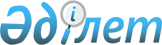 О внесении изменения в постановление Кабинета Министров Республики Казахстан от 28 июля 1995 года N 1033Постановление Правительства Республики Казахстан от 25 апреля 2003 года N 402      Правительство Республики Казахстан постановляет: 

      1. Внести в постановление Кабинета Министров Республики Казахстан от 28 июля 1995 года N 1033 "О реорганизации структуры управления электроэнергетической отраслью Республики Казахстан" следующее изменение: 

      абзац третий пункта 5 исключить. 

      2. Настоящее постановление вступает в силу со дня подписания.       Премьер-Министр 

      Республики Казахстан 
					© 2012. РГП на ПХВ «Институт законодательства и правовой информации Республики Казахстан» Министерства юстиции Республики Казахстан
				